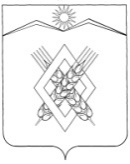 СОВЕТ ХАРЬКОВСКОГО СЕЛЬСКОГО   ПОСЕЛЕНИЯЛАБИНСКОГО   РАЙОНА(четвертый созыв)РЕШЕНИЕот 31.03.2021020                                                                                             № 63/31хутор ХарьковскийО внесении изменений в решение Совета Харьковского сельского поселения Лабинского района от 26 декабря 2017 года № 126/49                              «О муниципальной службе в Харьковском сельском поселении Лабинского района»В целях приведения муниципального нормативного правового акта в соответствие с требованиями Федерального закона от 2 марта 2007 года                            № 25-ФЗ "О муниципальной службе в Российской Федерации", Совет Харьковского сельского поселения Лабинского района РЕШИЛ:1. Внести в решение Совета Харьковского сельского поселения от                       26 декабря 2017 года № 126/49 "О муниципальной службе в Харьковском сельском поселении Лабинского района" следующие изменения:1) подпункты 4,6 пункта 3 статьи 20 Положения изложить в следующей редакции:«4) трудовую книжку и (или) сведения о трудовой деятельности, оформленные в установленном законодательством порядке, за исключением случаев, когда трудовой договор (контракт) заключается впервые»;«6) документ, подтверждающий регистрацию в системе индивидуального (персонифицированного) учета, за исключением случаев, когда трудовой договор (контракт) заключается впервые»;2) пункт 4 статьи 31 Положения изложить в следующей редакции:«4) ведение трудовых книжек муниципальных служащих (при наличии), формирование сведений о трудовой деятельности за период прохождения муниципальной службы муниципальными служащими и представление указанных сведений в порядке, установленном законодательством Российской Федерации об индивидуальном (персонифицированном) учете в системе обязательного пенсионного страхования, для хранения в информационных ресурсах Пенсионного фонда Российской Федерации»;3)  пункты 1,2 и 3 статьи 8 Положения изложить в следующей редакции:«1. Для замещения должностей муниципальной службы определяются следующие квалификационные требования к уровню профессионального образования:1) по главным должностям муниципальной службы - высшее образование не ниже уровня специалитета, магистратуры по профилю деятельности органа или по профилю замещаемой должности;2) по ведущим должностям муниципальной службы - высшее образование по профилю деятельности органа или по профилю замещаемой должности;3) по старшим и младшим должностям муниципальной службы - профессиональное образование по профилю замещаемой должности «2. Для замещения должностей муниципальной службы устанавливаются следующие квалификационные требования к стажу муниципальной службы или стажу работы по специальности, направлению подготовки:1) главных должностей муниципальной службы - не менее одного года стажа муниципальной службы или стажа работы по специальности, направлению подготовки;2) ведущих, старших и младших должностей муниципальной службы - без предъявления требования к стажу»;«3. Квалификационные требования к стажу муниципальной службы или стажу работы по специальности при поступлении на муниципальную службу для замещения должностей муниципальной службы ведущей группы должностей муниципальной службы не предъявляются к выпускнику очной формы обучения образовательной организации высшего образования в случае:1) заключения между ним и администрацией Харьковского сельского поселения Лабинского района договора о целевом обучении за счет средств местного бюджета и при поступлении на муниципальную службу в срок, установленный договором о целевом обучении;2) заключения договора между ним и администрацией Харьковского сельского поселения Лабинского района договора о прохождении практики в течение всего периода обучения;3) осуществления им полномочий депутата Совета Харьковского сельского поселения Лабинского района. 4) Статью 9 Положения изложить в новой редакции:«Статья 9 Классные чины муниципальных служащих1. Классные чины муниципальных служащих (далее - классный чин) присваиваются муниципальным служащим персонально, с соблюдением последовательности, в соответствии с замещаемой должностью муниципальной службы в пределах группы должностей муниципальной службы, а также с учетом профессионального уровня, продолжительности муниципальной службы в предыдущем классном чине и в замещаемой должности муниципальной службы.2. Классные чины указывают на соответствие уровня профессиональной подготовки муниципальных служащих квалификационным требованиям для замещения должностей муниципальной службы.3. Классный чин может быть первым или очередным.Первый классный чин присваивается муниципальному служащему, не имеющему классного чина муниципальной службы. При этом учитывается классный чин государственной гражданской и иной службы, присвоенный муниципальному служащему на прежнем месте службы.4. Муниципальным служащим, замещающим должности муниципальной службы на определенный срок полномочий, за исключением муниципальных служащих, замещающих должности глав местных администраций по контракту, классные чины присваиваются по результатам квалификационного экзамена.5. Муниципальным служащим, замещающим должности муниципальной службы, в соответствии с замещаемой должностью муниципальной службы присваиваются следующие классные чины:1) для главной группы должностей муниципальной службы - муниципальный советник 1, 2 или 3 класса;2) для ведущей группы должностей муниципальной службы - советник муниципальной службы 1, 2 или 3 класса;3) для старшей группы должностей муниципальной службы - референт муниципальной службы 1, 2 или 3 класса;4) для младшей группы должностей муниципальной службы - секретарь муниципальной службы 1, 2 или 3 класса.6.Муниципальным служащим классные чины присваиваются представителем нанимателя администрации Харьковского сельского поселения Лабинского района. Решение о присвоении муниципальному служащему классного чина оформляется муниципальным правовым актом.6.1. По окончании установленного срока испытания, а если испытание не устанавливалось, то не ранее чем через три месяца после назначения муниципального служащего на должность муниципальной службы, при отсутствии у муниципального служащего соответствующего замещаемой должности муниципальной службы классного чина ему присваивается классный чин в соответствии с порядком присвоения классных чинов, указанным в части 5 настоящей статьи.7.Порядок присвоения и сохранения классных чинов определяется законом Краснодарского края.8.Считать ранее присвоенные муниципальным служащим квалификационные разряды соответствующими классными чинами муниципальных служащих, предусмотренными частью 5 настоящей статьи».2. Ведущему специалисту администрации Харьковского сельского поселения Лабинского   района (Филипченко) обнародовать настоящее решение и разместить на официальном сайте администрации Харьковского сельского поселения Лабинского   района в информационно-телекоммуникационной сети Интернет.3. Контроль за выполнением настоящего решения возложить на комитет по вопросам экономики, бюджета, финансам, налогам, законности, правопорядку, оборонной работе и казачеству (Ладанова).4. Настоящее решение вступает в силу со дня его обнародования. Глава Харьковского сельского поселенияЛабинского района	    				                            Е.А. Дубровин